День музеев.           Ежегодно 18 мая празднуется Международный день музеев. В этот день музеи открывают свои двери для всех желающих, показывают свои выставочные залы, новые экспонаты, рассказывают, просвещают и работают в духе девиза "Музеи - это важное средство культурного обмена, обогащения культур и развития взаимопонимания, сотрудничества и мира разных народов".  В преддверии  этого праздника воспитанники Красненского центра «Семья» посетили  музей,  расположенный на территории села Горки.  Он создан в старом сельском доме с соломенной крышей. Здесь дети увидели предметы старины: старинную печь, иконы, коврики, канцелярские и швейные принадлежности.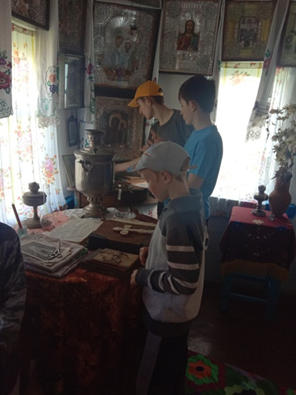 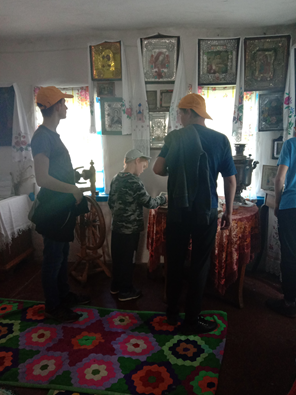 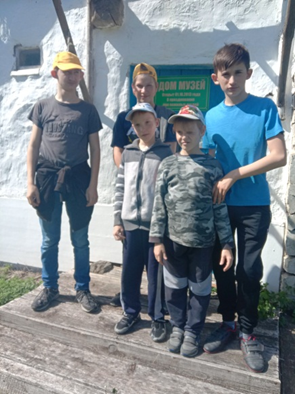 